U15Girls / Boys Game Schedule Summer 2017U15Girls / Boys Game Schedule Summer 2017U15Girls / Boys Game Schedule Summer 2017U15Girls / Boys Game Schedule Summer 2017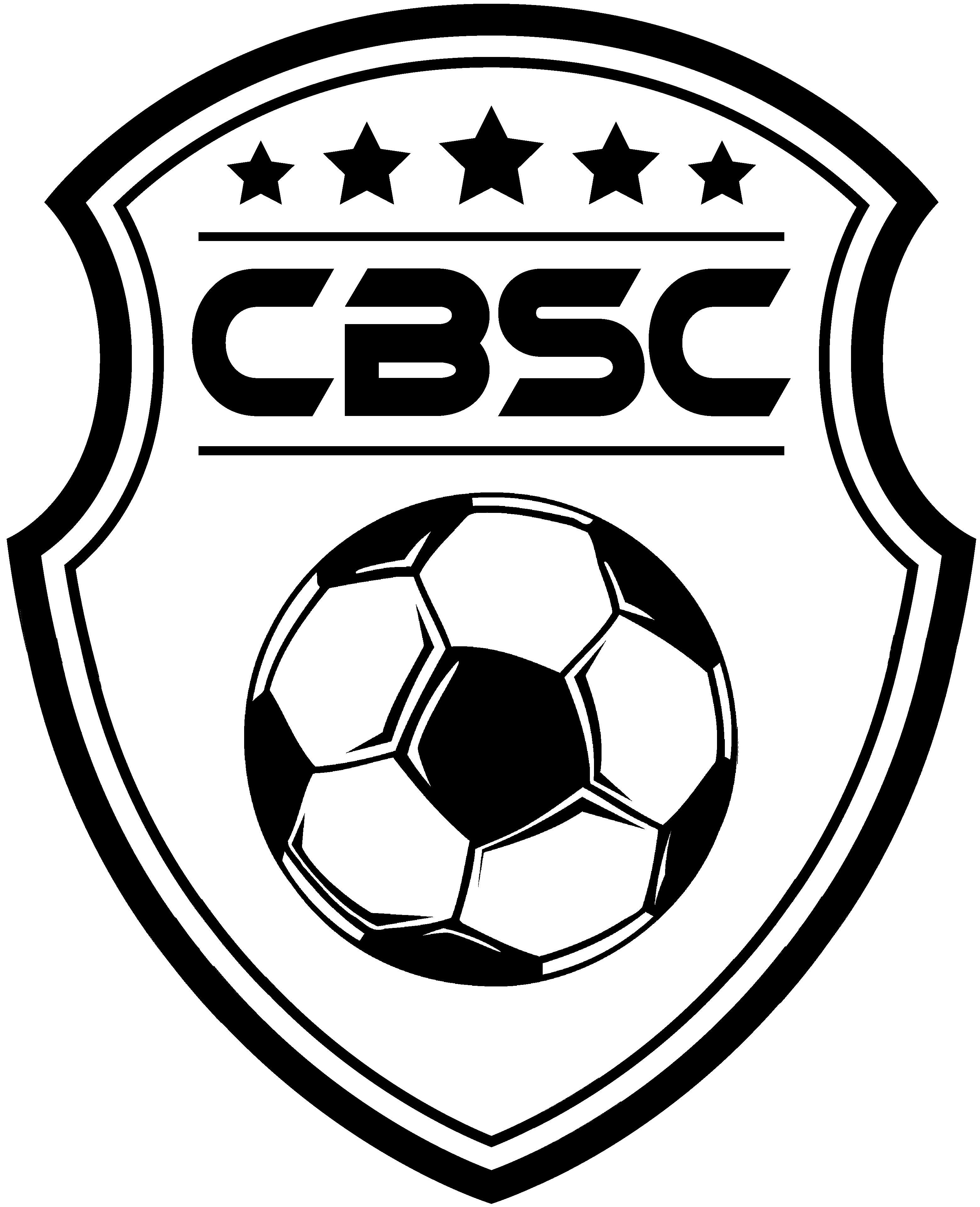 TeamsCoachPhone NumberWashburn U15 GirlsMark GuentherWashburn U15 BoysMihailo LalichAshland U15 GirlsAaron Wilson218-590-4002Ashland U15 BoysJoan Cansino292-2281DateTimeHomeAwayField Week 1PracticesWeek 2PracticesWeek 3Monday, Aug. 76:00pmWashburn U15GWashburn U15BWashburn #2Week 4Monday, August 146:00pmWashburn U15GAshland U15GWashburn #2Monday, August 146:00pmAshland U15BWashburn U15BAshlandWeek 5Monday, August 216:00pmWashburn U15BAshland U15GWashburn #2Monday, August 216:00pmAshland U15BWashburn U15GAshlandWeek 6Monday, August 286:00pmAshland U15GWashburn U15GAshlandMonday, August 286:00pmWashburn U15BAshland U15BWashburn #2Week 7Wednesday, September 66:00pmWashburn U15BWashburn U15GWashburn #2Wednesday, September 66:00pmAshland U15GAshland U15BAshland Week 8JamboreesSaturday, September 9HaywardSaturday, September 16Rice LakeSaturday, September 23CBSCDirections to Fields:Directions to Fields:Directions to Fields:Directions to Fields:Directions to Fields: